Весенний праздник  для младшего дошкольного возраста«Весна пришла, длямам праздник принесла» Цель: Создание праздничной атмосферы, воспитание добрых чувств у детей к мамам и бабушкам. Раскрытие творческого потенциала детей в играх, песнях, танцах, инсценировке.Персонажи: Ведущий, Сорока, Пчелка, Лиса, Медведь, Заяц, Весна.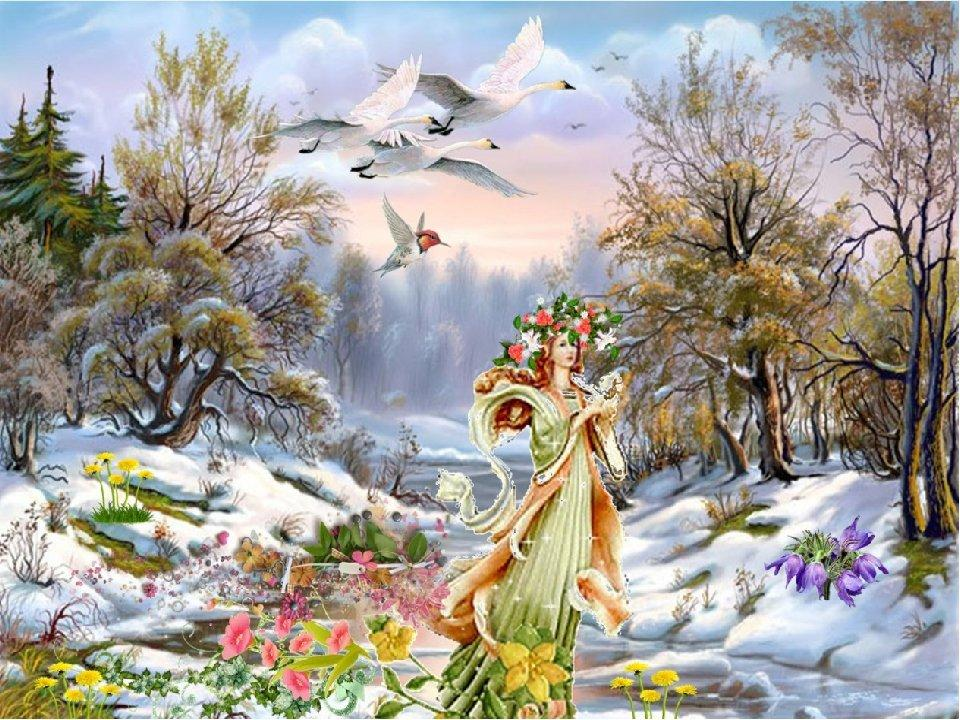 Музыкальный руководитель: Козлова Елена ВикторовнаВедущий: Теплым словом, звонким пеньемПоздравляем с днем весенним.А кого, скажите нам?Дети: Дорогих, любимых мам!1 ребенок: Поздравляем, поздравляем.Будем вами дорожить.Много, много лет желаемВ счастье, радости прожить!2 ребенок: Песенку эту я маме дарю,Мамочку милую очень люблю.Песня о мамеДети садятся на стульчики.Ведущий: Утром пело солнышко девушке - веснеПросыпайся, доченька, спой ты песню мне.К нам весна веселая, приходи скорей.Вместе с добрым солнышком землю обогрей!Музыка весенняя, чириканье птиц, звуки ручейка…Сорока летит по залу, останавливается.Сорока: О весне я стрекотала, Целый день в лесу летала.Вот бы тут был телефон… Ой, смотрите, вот же он! (Берёт телефонную трубку.) Первым Мишку разбужу. О весне ему скажу. (Набирает номер) Разоспался наш Мишутка, разбудить его не шутка. (Слышатся гудки телефона.)Медведь: Алло!Сорока:  Алло! Алло! Звонит Сорока!Медведь: Что случилось, белобока?Сорока:  Мишенька, весна пришла. По лесу идёт она!Медведь: Вот так новость принесла! Говоришь, весна пришла? Лапу я сосал пол – года, а теперь поесть бы меда! Только пчелы спят еще. (Храпит.)Сорока: В улей позвоню сейчас, пчелам про весну скажу, про цветы им расскажу. Алло! Алло!Пчелка: Что случилась белобока?Сорока: Пчелка, вновь пришла весна. По лесу идет она. Всем весенний свой привет, дарит Цветик-первоцвет!Пчелка: Спали длинною зимой. Теперь пора и полетать, мед с цветочков пособирать.Ведущий:  Пчелка, пока цветочков нет, посмотри как мы танцуем полечку.Мальчики давайте пригласим девочек на танец, кто из мальчиков смелый, кто первый пригласит?Парный танец Дети остаются в кругу после парного танца.Сорока: Пчелка к Мишке ты лети, его скорее разбуди.Пчелка: Ребята, вы поможете мне разбудить Мишку? Давайте громко жужжать и летать. Игра «Пчелы и медведь»Пчелы летают, распределяясь по всему залу, жужжат. Медведь ходит между ульев и говорит слова: «Мишка меду захотел, зиму целую, не ел. Пчелы улетайте, мне не попадайтесь!» Медведь догоняет пчел, которые стараются быстро залететь в «улей» (обручи или на стулья) В ульях должно быть определенное количество пчел. После третьего раза Пчелка улетает.Медведь: Никого не поймал, пойду дальше по весеннему лесу гулять, Весну и друзей встречать. До свидания!Сорока: Надо мне поторопиться, позвонить куме – лисице! (Набирает номер)Лиса: Да, да! Алло!Сорока:  Алло! Алло! Звонит Сорока!Лиса:  Что случилось, белобока?Сорока: Лисонька, весна пришла. По лесу идёт она!Лиса:  Ах, Сорока, как я рада! Лучшей новости не надо! Хватит мерзнуть в темной норке, сяду греться на пригорке. Сяду, тихо посижу, да цыплят - ребят постерегу. Тихо! Слышите. Идут! Посижу-ка я вот тут.Ведущая: Ребята, давайте станцуем для гостей и Лисоньки.Круговая пляскаВ конце танца лиса пытается цыплят - ребят поймать, но они разбегаются, и лиса понурив голову, уходит восвояси.Лиса: Никого не поймала, пойду дальше по весеннему лесу гулять, Весну и друзей встречать. До свидания!Сорока: Ну-ка зайца разыщу. Ему новость сообщу. (Набирает номер)Заяц:  Алло! Слушаю!Сорока:  Алло! Алло! Звонит Сорока!Заяц:  Что случилось, белобока?Сорока:  Заинька, весна пришла. По лесу идёт она!Заяц:  Побегу я по кустам, расскажу и тут и там. Что весна в наш лес пришла, и тепло всем принесла!Ну, а я весенний привет свой шлю, бабушке родной.Самой красивой и самой молодой.Ведущий: Зайка, а наши ребята тоже хотят передать весенний привет своим бабушкам и спеть им красивую песенку.Заяц: Все весну встречайте, песню быстро начинайте.Песенка о бабушкеЗаяц: Какая прекрасная песенка, пойду дальше по весеннему лесу скакать, Весну и друзей встречать.Сорока: И я полечу всем зверятам новость сообщу, а если Весну встречу, то передам, что вы её ждёте. До свидания!Весенняя музыкаВедущая: Ребята, слышите? Кажется к нам кто-то идет.По дворам весна шагает, тает в лучиках тепла,Мы весну так долго ждали – наконец она пришла!Весна: Я – красавица Весна, снова в детский сад пришла,Всех ребят я нарядила и на праздник позвала!Птички весело поют и подснежники цветут,А на речке тает лёд, знайте, к вам Весна идёт!Ведущая: Здравствуй, милая Весна! Очень ждали мы тебя!А ещё весной знаем праздник всем родной!Праздник бабушек и мам, он так нравится всем нам!Послушай, какой танец с колокольчиками ребята приготовили для вас. Весна: С удовольствием.Танец с колокольчикамиВесна: Я и не знала, что музыкальные колокольчики  такие веселые. Спасибо, что порадовали меня. Весна: А сейчас нам, детвораПоиграть пришла пора!Игра  «Прятки с платком»Ведущая: Весна, все ребята очень ждали тебя на нашем празднике. Вот послушай стихотворение.3 ребёнок: Зашумел ручей - прозникОн проснулся ото снаИ пришла на мамин праздникК нам красавица Весна.4 ребенок: Мама, я тебя люблю, просто обожаю.
С нежным праздником весны тебя поздравляю! Весна: Пусть веселье не смолкает,Звонко музыка играет!Вы, ребята, к мамам подойдите,Их на танец пригласите!Танец с мамами
 
Весна: Спасибо, ребята, за песни, танцы, стихи.
Вот вам цветок интересный,
Его в благодарность возьмите
И в нем угощенье найдите.Весна дарит волшебный цветок с конфетами.
Всех сердечно поздравляю,
Быть здоровыми желаю!
Возвращаться мне пора,
До свиданья, детвора!
Под музыку Весна покидает зал.
Ведущая: Вот наша встреча подошла к концу.А чтобы праздник в памяти был ярок,Каждый из вас, ребята, в группе своей маме вручит подарок.До новых встреч дорогие мамы!Конец праздника.